Barbara Olson Center of HopeEmployment Application3206 N. Central AvenueRockford, Il  61101(815) 964-9275      Fax (815)964-9607   www.b-olsoncenterofhope.org                                                                                               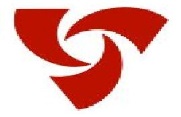 Applicant InformationApplicant InformationApplicant InformationApplicant InformationApplicant InformationApplicant InformationApplicant InformationApplicant InformationApplicant InformationApplicant InformationApplicant InformationApplicant InformationApplicant InformationApplicant InformationApplicant InformationApplicant InformationApplicant InformationApplicant InformationApplicant InformationApplicant InformationApplicant InformationApplicant InformationApplicant InformationApplicant InformationApplicant InformationApplicant InformationApplicant InformationApplicant InformationApplicant InformationApplicant InformationApplicant InformationLast NameLast NameLast NameFirstM.I.M.I.DateStreet AddressStreet AddressStreet AddressStreet AddressApartment/Unit #Apartment/Unit #Apartment/Unit #CityStateStateZIPPhoneE-mail AddressE-mail AddressE-mail AddressE-mail AddressE-mail AddressDate AvailableDate AvailableDate AvailableDate AvailablePosition Applied forPosition Applied forPosition Applied forPosition Applied forPosition Applied forPosition Applied forWhat shift are you looking for?What shift are you looking for?What shift are you looking for?What shift are you looking for?What shift are you looking for?What shift are you looking for?What shift are you looking for?What shift are you looking for?What shift are you looking for?What shift are you looking for?Full Time Part time  Part time  Part time  Part time  Part time  On Call  On Call  On Call  On Call  On Call  Referred by?Referred by?Referred by?Referred by?Referred by?Referred by?Referred by?Referred by?Referred by?Have you ever worked for this company?Have you ever worked for this company?Have you ever worked for this company?Have you ever worked for this company?Have you ever worked for this company?Have you ever worked for this company?Have you ever worked for this company?Have you ever worked for this company?Have you ever worked for this company?Have you ever worked for this company?YES  NO  NO  NO  NO  NO  If so, when?If so, when?If so, when?If so, when?If so, when?If so, when?If so, when?If so, when?If so, when?If so, when?If so, when?If so, when?If so, when?If so, when?EducationEducationEducationEducationEducationEducationEducationEducationEducationEducationEducationEducationEducationEducationEducationEducationEducationEducationEducationEducationEducationEducationEducationEducationEducationEducationEducationEducationEducationEducationEducationHigh SchoolHigh SchoolHigh SchoolAddressAddressAddressAddressDid you graduate?Did you graduate?Did you graduate?YES  YES  YES  YES  NO  NO  NO  DegreeDegreeDegreeDegreeCollegeCollegeAddressAddressAddressAddressDid you graduate?Did you graduate?Did you graduate?YES  YES  YES  YES  NO  NO  NO  DegreeDegreeDegreeDegreeOtherOtherAddressAddressAddressAddressDid you graduate?Did you graduate?Did you graduate?YES  YES  YES  YES  NO  NO  NO  DegreeDegreeDegreeDegreeReferencesReferencesReferencesReferencesReferencesReferencesReferencesReferencesReferencesReferencesReferencesReferencesReferencesReferencesReferencesReferencesReferencesReferencesReferencesReferencesReferencesReferencesReferencesReferencesReferencesReferencesReferencesReferencesReferencesReferencesReferencesPlease list three professional references.Please list three professional references.Please list three professional references.Please list three professional references.Please list three professional references.Please list three professional references.Please list three professional references.Please list three professional references.Please list three professional references.Please list three professional references.Please list three professional references.Please list three professional references.Please list three professional references.Please list three professional references.Please list three professional references.Please list three professional references.Please list three professional references.Please list three professional references.Please list three professional references.Please list three professional references.Please list three professional references.Please list three professional references.Please list three professional references.Please list three professional references.Please list three professional references.Please list three professional references.Please list three professional references.Please list three professional references.Please list three professional references.Please list three professional references.Please list three professional references.Full NameFull NameFull NameRelationshipRelationshipRelationshipRelationshipRelationshipRelationshipCompanyCompanyCompanyPhonePhonePhoneAddressAddressAddressFull NameFull NameFull NameRelationshipRelationshipRelationshipRelationshipRelationshipRelationshipCompanyCompanyCompanyPhonePhonePhoneAddressAddressAddressFull NameFull NameFull NameRelationshipRelationshipRelationshipRelationshipRelationshipRelationshipCompanyCompanyCompanyPhonePhonePhoneAddressAddressAddressPrevious EmploymentPrevious EmploymentPrevious EmploymentPrevious EmploymentPrevious EmploymentPrevious EmploymentPrevious EmploymentPrevious EmploymentPrevious EmploymentPrevious EmploymentPrevious EmploymentPrevious EmploymentPrevious EmploymentPrevious EmploymentPrevious EmploymentPrevious EmploymentPrevious EmploymentPrevious EmploymentCompanyCompanyCompanyPhoneAddressAddressSupervisorSupervisorJob TitleJob TitleResponsibilitiesResponsibilitiesResponsibilitiesResponsibilitiesResponsibilitiesFromToToReason for LeavingMay we contact your previous supervisor for a reference?May we contact your previous supervisor for a reference?May we contact your previous supervisor for a reference?May we contact your previous supervisor for a reference?May we contact your previous supervisor for a reference?May we contact your previous supervisor for a reference?May we contact your previous supervisor for a reference?May we contact your previous supervisor for a reference?May we contact your previous supervisor for a reference?May we contact your previous supervisor for a reference?YES  NO  CompanyCompanyCompanyPhoneAddressAddressSupervisorSupervisorJob TitleJob TitleResponsibilitiesResponsibilitiesResponsibilitiesResponsibilitiesResponsibilitiesFromToToReason for LeavingMay we contact your previous supervisor for a reference?May we contact your previous supervisor for a reference?May we contact your previous supervisor for a reference?May we contact your previous supervisor for a reference?May we contact your previous supervisor for a reference?May we contact your previous supervisor for a reference?May we contact your previous supervisor for a reference?May we contact your previous supervisor for a reference?May we contact your previous supervisor for a reference?May we contact your previous supervisor for a reference?YES  NO  CompanyCompanyPhoneAddressAddressSupervisorSupervisorJob TitleJob TitleResponsibilitiesResponsibilitiesResponsibilitiesResponsibilitiesResponsibilitiesFromToToReason for LeavingMay we contact your previous supervisor for a reference?May we contact your previous supervisor for a reference?May we contact your previous supervisor for a reference?May we contact your previous supervisor for a reference?May we contact your previous supervisor for a reference?May we contact your previous supervisor for a reference?May we contact your previous supervisor for a reference?May we contact your previous supervisor for a reference?May we contact your previous supervisor for a reference?May we contact your previous supervisor for a reference?YES  NO  Military ServiceMilitary ServiceMilitary ServiceMilitary ServiceMilitary ServiceMilitary ServiceMilitary ServiceMilitary ServiceMilitary ServiceMilitary ServiceMilitary ServiceMilitary ServiceMilitary ServiceMilitary ServiceMilitary ServiceMilitary ServiceMilitary ServiceMilitary ServiceBranchBranchFromToRank at DischargeRank at DischargeRank at DischargeRank at DischargeRank at DischargeRank at DischargeType of DischargeType of DischargeType of DischargeType of DischargeIf other than honorable, explainIf other than honorable, explainIf other than honorable, explainIf other than honorable, explainIf other than honorable, explainIf other than honorable, explainIf other than honorable, explainIf other than honorable, explainSPECIAL SKILLS AND QUALIFICATIONS:Summarize any special skills or qualifications that are relevant to the position applying for.SPECIAL SKILLS AND QUALIFICATIONS:Summarize any special skills or qualifications that are relevant to the position applying for.SPECIAL SKILLS AND QUALIFICATIONS:Summarize any special skills or qualifications that are relevant to the position applying for.SPECIAL SKILLS AND QUALIFICATIONS:Summarize any special skills or qualifications that are relevant to the position applying for.SPECIAL SKILLS AND QUALIFICATIONS:Summarize any special skills or qualifications that are relevant to the position applying for.SPECIAL SKILLS AND QUALIFICATIONS:Summarize any special skills or qualifications that are relevant to the position applying for.SPECIAL SKILLS AND QUALIFICATIONS:Summarize any special skills or qualifications that are relevant to the position applying for.SPECIAL SKILLS AND QUALIFICATIONS:Summarize any special skills or qualifications that are relevant to the position applying for.SPECIAL SKILLS AND QUALIFICATIONS:Summarize any special skills or qualifications that are relevant to the position applying for.SPECIAL SKILLS AND QUALIFICATIONS:Summarize any special skills or qualifications that are relevant to the position applying for.SPECIAL SKILLS AND QUALIFICATIONS:Summarize any special skills or qualifications that are relevant to the position applying for.SPECIAL SKILLS AND QUALIFICATIONS:Summarize any special skills or qualifications that are relevant to the position applying for.SPECIAL SKILLS AND QUALIFICATIONS:Summarize any special skills or qualifications that are relevant to the position applying for.SPECIAL SKILLS AND QUALIFICATIONS:Summarize any special skills or qualifications that are relevant to the position applying for.SPECIAL SKILLS AND QUALIFICATIONS:Summarize any special skills or qualifications that are relevant to the position applying for.SPECIAL SKILLS AND QUALIFICATIONS:Summarize any special skills or qualifications that are relevant to the position applying for.SPECIAL SKILLS AND QUALIFICATIONS:Summarize any special skills or qualifications that are relevant to the position applying for.SPECIAL SKILLS AND QUALIFICATIONS:Summarize any special skills or qualifications that are relevant to the position applying for.Disclaimer and SignatureDisclaimer and SignatureDisclaimer and SignatureDisclaimer and SignatureDisclaimer and SignatureDisclaimer and SignatureDisclaimer and SignatureDisclaimer and SignatureDisclaimer and SignatureDisclaimer and SignatureDisclaimer and SignatureDisclaimer and SignatureDisclaimer and SignatureDisclaimer and SignatureDisclaimer and SignatureDisclaimer and SignatureDisclaimer and SignatureDisclaimer and SignatureI certify that my answers are true and complete to the best of my knowledge.  I authorize investigation of all statements contained in this application for employment as may be necessary in arriving at an employment decision. This application for employment shall be considered active for 180 days.If this application leads to employment, I understand that false or misleading information in my application or interview 
may result in the immediate separation of my employment.I certify that my answers are true and complete to the best of my knowledge.  I authorize investigation of all statements contained in this application for employment as may be necessary in arriving at an employment decision. This application for employment shall be considered active for 180 days.If this application leads to employment, I understand that false or misleading information in my application or interview 
may result in the immediate separation of my employment.I certify that my answers are true and complete to the best of my knowledge.  I authorize investigation of all statements contained in this application for employment as may be necessary in arriving at an employment decision. This application for employment shall be considered active for 180 days.If this application leads to employment, I understand that false or misleading information in my application or interview 
may result in the immediate separation of my employment.I certify that my answers are true and complete to the best of my knowledge.  I authorize investigation of all statements contained in this application for employment as may be necessary in arriving at an employment decision. This application for employment shall be considered active for 180 days.If this application leads to employment, I understand that false or misleading information in my application or interview 
may result in the immediate separation of my employment.I certify that my answers are true and complete to the best of my knowledge.  I authorize investigation of all statements contained in this application for employment as may be necessary in arriving at an employment decision. This application for employment shall be considered active for 180 days.If this application leads to employment, I understand that false or misleading information in my application or interview 
may result in the immediate separation of my employment.I certify that my answers are true and complete to the best of my knowledge.  I authorize investigation of all statements contained in this application for employment as may be necessary in arriving at an employment decision. This application for employment shall be considered active for 180 days.If this application leads to employment, I understand that false or misleading information in my application or interview 
may result in the immediate separation of my employment.I certify that my answers are true and complete to the best of my knowledge.  I authorize investigation of all statements contained in this application for employment as may be necessary in arriving at an employment decision. This application for employment shall be considered active for 180 days.If this application leads to employment, I understand that false or misleading information in my application or interview 
may result in the immediate separation of my employment.I certify that my answers are true and complete to the best of my knowledge.  I authorize investigation of all statements contained in this application for employment as may be necessary in arriving at an employment decision. This application for employment shall be considered active for 180 days.If this application leads to employment, I understand that false or misleading information in my application or interview 
may result in the immediate separation of my employment.I certify that my answers are true and complete to the best of my knowledge.  I authorize investigation of all statements contained in this application for employment as may be necessary in arriving at an employment decision. This application for employment shall be considered active for 180 days.If this application leads to employment, I understand that false or misleading information in my application or interview 
may result in the immediate separation of my employment.I certify that my answers are true and complete to the best of my knowledge.  I authorize investigation of all statements contained in this application for employment as may be necessary in arriving at an employment decision. This application for employment shall be considered active for 180 days.If this application leads to employment, I understand that false or misleading information in my application or interview 
may result in the immediate separation of my employment.I certify that my answers are true and complete to the best of my knowledge.  I authorize investigation of all statements contained in this application for employment as may be necessary in arriving at an employment decision. This application for employment shall be considered active for 180 days.If this application leads to employment, I understand that false or misleading information in my application or interview 
may result in the immediate separation of my employment.I certify that my answers are true and complete to the best of my knowledge.  I authorize investigation of all statements contained in this application for employment as may be necessary in arriving at an employment decision. This application for employment shall be considered active for 180 days.If this application leads to employment, I understand that false or misleading information in my application or interview 
may result in the immediate separation of my employment.I certify that my answers are true and complete to the best of my knowledge.  I authorize investigation of all statements contained in this application for employment as may be necessary in arriving at an employment decision. This application for employment shall be considered active for 180 days.If this application leads to employment, I understand that false or misleading information in my application or interview 
may result in the immediate separation of my employment.I certify that my answers are true and complete to the best of my knowledge.  I authorize investigation of all statements contained in this application for employment as may be necessary in arriving at an employment decision. This application for employment shall be considered active for 180 days.If this application leads to employment, I understand that false or misleading information in my application or interview 
may result in the immediate separation of my employment.I certify that my answers are true and complete to the best of my knowledge.  I authorize investigation of all statements contained in this application for employment as may be necessary in arriving at an employment decision. This application for employment shall be considered active for 180 days.If this application leads to employment, I understand that false or misleading information in my application or interview 
may result in the immediate separation of my employment.I certify that my answers are true and complete to the best of my knowledge.  I authorize investigation of all statements contained in this application for employment as may be necessary in arriving at an employment decision. This application for employment shall be considered active for 180 days.If this application leads to employment, I understand that false or misleading information in my application or interview 
may result in the immediate separation of my employment.I certify that my answers are true and complete to the best of my knowledge.  I authorize investigation of all statements contained in this application for employment as may be necessary in arriving at an employment decision. This application for employment shall be considered active for 180 days.If this application leads to employment, I understand that false or misleading information in my application or interview 
may result in the immediate separation of my employment.I certify that my answers are true and complete to the best of my knowledge.  I authorize investigation of all statements contained in this application for employment as may be necessary in arriving at an employment decision. This application for employment shall be considered active for 180 days.If this application leads to employment, I understand that false or misleading information in my application or interview 
may result in the immediate separation of my employment.SignatureSignatureSignatureSignatureDate